Publicado en Barcelona el 22/07/2024 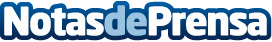 Peter Lead se convierte en la agencia de SEO mejor posicionada en BarcelonaLa agencia de Marketing Digital ha alcanzado la primera posición en Google para "Agencia Seo Barcelona". El trato cercano con sus clientes, trabajar desde una absoluta transparencia y poseer un chat 24/7 con los equipos de sus clientes son algunos de los aspectos que los han aupado a esa privilegiada posición
Datos de contacto:Peter RaventósCEO937376510Nota de prensa publicada en: https://www.notasdeprensa.es/peter-lead-se-convierte-en-la-agencia-de-seo Categorias: Nacional Marketing Cataluña Emprendedores Digital Actualidad Empresarial http://www.notasdeprensa.es